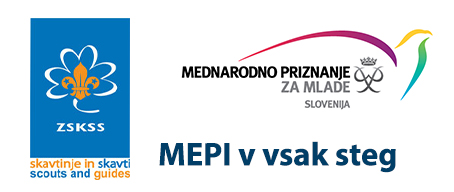 PRIJAVNICATEČAJ za MENTORJE (Modul 1)TEČAJ za VODITELJE ODPRAV (Modul 2) v programu MEPI – Mednarodno priznanje za mladeLOKACIJA in TERMINI
(označite želen termin – lahko tudi oba)Modul 1		Kranj/Ljubljana, 10.,11.februar 2014	Kranj/Škofja Loka: 20.,21. avgust 2014Modul 2		Bohinjska Bela; 28.-30. marec 2014	Bohinjska Bela : 26.-28. september 2014Organizacija: ZDRUŽENJE SLOVENSKIH KATOLIŠKIH SKAVTINJ IN SKAVTOV Naslov: Ulica Janeza Pavla II. 13, 1000 Ljubljana	Kontaktni tel: 05 902 72 00E-pošta: info@skavti.si Ime in priimek udeleženca: Rojstni datum:Kontaktni naslov: Kontaktni tel: Kontaktna e-pošta: Se nadaljuje na naslednji strani...Na kratko zapiši svojo motivacijo za prijavo na izobraževanje:(zakaj te zanima, kakšno je tvoja skavtska vloga trenutno, kako se vidiš v prihodnosti ...) Prosimo, da izpolnjeno prijavnico pošljete po elektronski pošti na barbara.tehovnik@skavt.net oziroma po navadni pošti na ZSKSS – Skavtinje in skavti, Ulica Janeza Pavla II. 13, 1000 Ljubljana. Izmed prispelih prijav bomo izbrali dva, ki se bosta izobraževanj udeležila brezplačno. S strani projekta “MEPI v vsak steg” bomo krili tako prijavnine kot potne stroške. Hvala!